GOVERNO DO ESTADO DE RONDÓNIA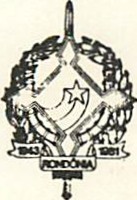 GOVERNADORIADECRETO Nº 2385 DE 20 DE JULHO DE 1984.O GOVERNADOR DO ESTADO DE ROND0NIA no uso desuas atribuições legais, R	E	s o L	v	E :Conceder afastamento a servidora MARIA ALBERTINA DE SOUZA, Psicóloga, cadastro nº 20.412, lotada na Secretaria de Estado do Planejamento e Coordenação Geral, para se deslocar até a cidade de Brasília-DF, a fim de participar do Curso de Aperfeiçoamento para Técnico em Treinamento, no período de 23 a 28/07/84.Janilene Vasconcelos de Melo Governadora em ExercícioTeobaldo de Monticello Pinto VianaSec. Estado da Administração.